Graded Individual Practice: or QUIZConstructions of Rotations and ReflectionsReflect the given figure over the given line.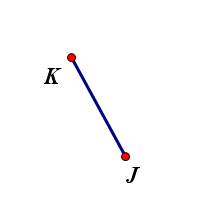 1.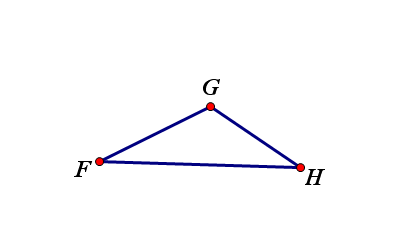 2. Rotate the given figures around the point of rotation, point R. 3.  Rotate 85° clockwise 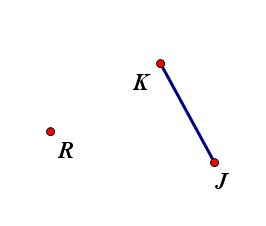 4. Rotate 125° counterclockwise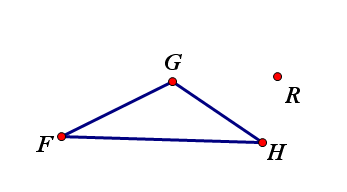 